МЕТОДИЧЕСКАЯ РАЗРАБОТКАПО ТЕМЕ«ПРАВОПИСАНИЕ ПРИСТАВОК ПРЕ- И ПРИ-»                                                                      ВЫПОЛНИЛА УЧИТЕЛЬ                                                                          РУССКОГО ЯЗЫКА И                                                                       ЛИТЕРАТУРЫ Г. М.ИВАНОВА.                                                  2009 год.УРОК №1.Тема: «Приставки пре- и при-. Правописание приставки при-».                     Цель: познакомить учащихся с орфограммой «Буква и в приставке при-» и её графическим обозначением на письме; тренировать учащихся в запоминании  основных значений приставки при-; совершенствовать орфографические навыки и умения.Развивать речь, мышление, память, творческие способности учащихся.Воспитывать внимание, самостоятельность, аккуратность, уважительное отношение к труду, умение работать в группе.Оборудование: компьютер, приложение к теме «Правописание приставок пре- и при-», рисунки с изображением приставок.ХОД УРОКА.1.Организационный момент.- Здравствуйте, ребята. Садитесь. Откройте тетради, запишите число, классная работа.        2.   Введение в тему.Запись на доске.                                                    приехать                  премилый пририсовать            прервать                                                    прикрепить              предобрый                                                    придорожный          прекрасный                                                    пригореть                 преградить- Ребята, прочитайте слова. Подумайте, по какому признаку они разделены на две группы?-Наблюдая слова двух столбиков, ответ на какой вопрос вы хотели бы получить?          (В каком случае в словах пишется приставка пре-, а в каком при-?)         3.Сообщение темы и цели урока.- Сегодня на уроке мы выясним, когда в словах пишется приставка при-, познакомимся с графическим обозначением орфограммы, будем тренироваться в запоминании значений приставки при-.         4.Объяснение нового материала.           - Итак, в стране Морфологии живут приставки Пре- и При- (Учитель помещает на доску рисунки с  изображением приставок).                    Они сёстры и очень похожи друг на друга. Люди  часто путают их, делают в словах ошибки: то букву и в слове напишут, то букву е. Приставки сердятся. Они даже разные наряды подобрали себе и каждому стараются объяснить, что их путать нельзя, потому что у них разные значения.                                              Работа с  компьютером.           -  Познакомимся со значением приставки при-. У неё несколько значений.(Учитель переходит  к странице № 2 приложения).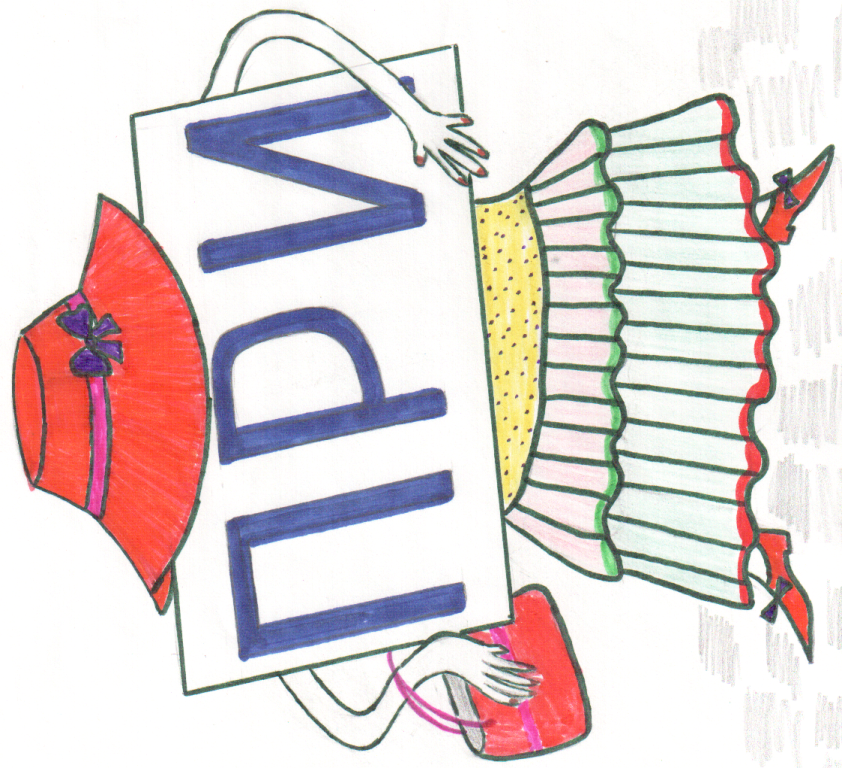 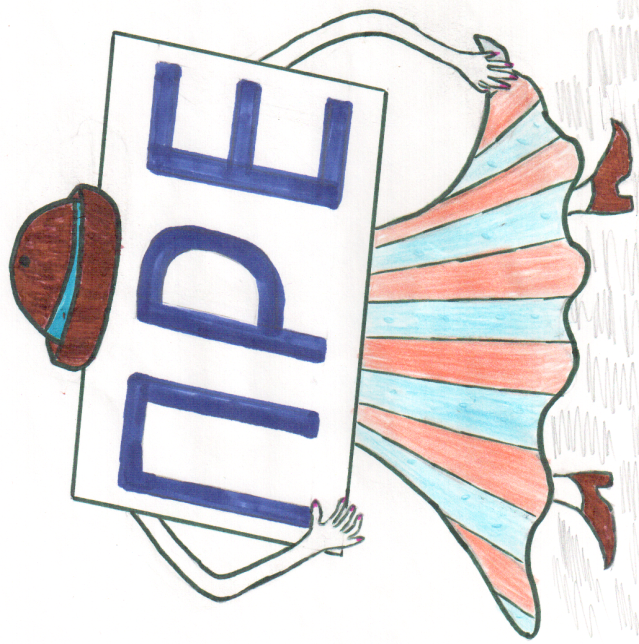                                   а) приближение;                                  б) присоединение;                                  в) прибавление;                                  г) близость;                                  д) неполное действие.( Учитель, называя значение приставки при-,  открывает поочередно  страницы № 3-7 приложения с  рисунками, отображающими значения этой приставки, анализирует их. Дети приводят примеры слов на каждый случай правописания).Работа с учебником.-Прочитайте, что сказано о значении приставки при-  в  параграфе 54 пособия «Русский язык. Теория»- А теперь посмотрим, как графически обозначается орфограмма «Буква и в приставке при-». Для этого откройте учебник «Русский язык. Практика» на странице 183.(Дети сначала читают и комментируют  теоретический материал, затем знакомятся с графическим обозначением орфограммы).     5. Закрепление изученного материала.1) Объяснить написание приставки при-  в словах, записанных на доске.2) Выполнение упражнения 646.3) Выборочный диктант.(Использовать страницу № 8 приложения на компьютере).- Выпишите из предложений словосочетания со словами, в которых есть приставка при-, произведите орфографический разбор.1.Поезда прибывают строго по расписанию.2.Вода, мутная от дождя, слабо отражала прибрежную зелень.3.Дети приделали к воздушному змею хвост.              4.С полудня к вечеру ветер прибавился на 4 балла.              5. Машина притормозила у ближайшего магазина.4)Работа с текстом.(Учитель открывает страницу № 9приложения).- Вставьте в текст подходящие по смыслу слова.(Поскольку в классе только 2 компьютера, ученики работают в группах).Дружная работа.               Летом ребята работали на (пришкольном) участке. Они (приходили) к восьми часам утра. Мальчики (приколачивали) новые доски к забору. Девочки (привязывали) к колышкам кустики помидоров.  Все трудились дружно. Никто не (присел) ни на минуту. - Прочитайте получившийся текст. Как вы думаете, какова тема текста? Основная мысль?5)- Ребята, в некоторых случаях правописание приставки при- объяснить невозможно. Эти слова нужно запоминать, а в случае затруднения обращаться к орфографическому словарю.Выполнение упражнения 648.    6. Рефлексия.                 -настроение отличное                     - оценка «5»                 -настроение хорошее                      - оценка «4»                       -настроение плохое                         - оценка «3»                                                                              - оценка «2»          7. Подведение итога урока. Оценка деятельности учащихся.    8. Домашнее задание.       Параграф 54 (учебник «Русский язык. Теория»);  упражнение 649.УРОК № 2.Тема: «Приставки пре- и при-. Правописание приставки пре-»Цель: познакомить учащихся с орфограммой «Буква е в приставке пре-» и её графическим обозначением на письме; тренировать учащихся в запоминании основных значений приставки пре-; совершенствовать орфографические навыки и умения. Развивать речь, мышление, память, творческие способности учащихся.Воспитывать аккуратность, самостоятельность.Оборудование: компьютер, приложение к теме «Правописание приставок пре- и при-», рисунки с изображением приставок.ХОД УРОКА.1.Организационный момент.-Здравствуйте, ребята. Садитесь.         2.Проверка домашнего задания.- Ребята, на прошлом уроке вы познакомились со значением приставки при-. Вспомнить значения этой приставки вам помогут четверостишия. Прочитайте их на экране компьютера и  определите, о каком значении приставки при- идет речь.(Учитель открывает страницу № 10 приложения. Ученики читают четверостишия по очереди, вспоминают выученный дома теоретический материал и определяют значение приставки при-).                                  Прибыл ли поезд, приплыл пароход,                              Космонавт прилетел из Вселенной –                              Обо всех, кто придет, прилетит, приплывет                              Пишется при-, несомненно.                              Винт привинтил, прикрутил колесо,                              Приклеил, пришил умело –                              Помни, что при- говорят обо всем.                              Что добрые руки приделали.                              На пригорке придорожном                              В пригороде приморском…                              На пришкольном участке пригожем                              Даже привередливому – приволье.                              Язык прикусил – не совсем откусил.                              Пригорело – не значит горит.                              Помни, что сделано, но не совсем,                              Пишут с приставкой при-.                              С детских лет, признаюсь вам,                              Все привык я делать сам.                              Каждый день трудился,                              И – скажи на милость –                              В пятницу со мною чудо приключилось.-Какие слова на эту орфограмму вам встретились в домашнем упражнении? Объясните значение приставки при-.-Какие ещё орфографические правила вы вспомнили, выполняя домашнее задание?    3.Введение в урок.-Ребята, к нам сегодня на занятие снова пожаловали сёстры Пре- и При-. Но сегодня главной героиней урока будет приставка Пре-.(Учитель помещает на доску рисунки с изображением приставок).    4.Сообщение темы и цели урока.-Итак, сегодня на уроке мы выясним, когда в словах пишется приставка пре-, познакомимся с графическим обозначением орфограммы, будем тренироваться в запоминании значений приставки пре-.Откройте тетради, запишите число и тему урока.      5.Объяснение нового материала.(Учитель открывает страницу № 11приложения).Работа с компьютером.- Приставка пре- имеет два основных значения:а) близкое к значению слова очень;б) близкое к значению приставки пере-.(Учитель поочередно открывает страницы  № 12 и № 13 приложения. Учащиеся анализируют значения приставки пре-, отображенные на рисунках).-Приставка Пре- для каждого случая своего правописания приготовила небольшие стихотворения. Прочитайте их.(Учитель открывает страницу № 14 приложения).                                       Предлинный достанет до крыши рукой,                                       Прежадный не даст вам конфету.                                       Кто очень такой или очень сякой –                                       Пре-  вы пишите при этом.-Запомните, ребята, в этом правиле есть исключения: прискорбный, причудливый.                                        Причудливый, прискорбный –                                        Запомнить вы должны!                                        Их пишут не по правилам,                                        Вернее… вопреки.(Слова прискорбный, причудливый дети записывают в словарики).                                        Дожди непрерывные льют в октябре,                                        Но грамотным дождь – не  преграда.                                        Где очень похожи пере- и пре-.                                        Там только пре-  ставить надо.Работа с учебником.- Обратимся к параграфу 54 пособия «Русский язык. Теория». Что сказано о приставке пре- в учебнике?(Комментированное чтение).- Посмотрим, как графически обозначается орфограмма «Буква е в приставке пре-». Для этого откройте учебник «Русский язык. Практика» на странице 185.    6.Закрепление изученного материала.1.Комментированное выполнение упражнения 654.2.Самостоятельная работа (упражнение 655) с последующей взаимопроверкой выполнения задания.3.Творческая работа.Составьте текст из 4-5 предложений на тему «Весна», употребив в нем слова с приставками пре- и при-.Пример текста.Пришла долгожданная весна. Пригрело ласковое солнышко. По дорогам побежали презвонкие ручейки. Весело защебетали прилетевшие из теплых стран птицы.Даже взрослые прервали свою работу, чтобы послушать весенние звуки.( Дети читают получившиеся тексты. Учитель отмечает лучшие).    7. Подведение итога урока.    8. Рефлексия.    9. Домашнее задание.Параграф 54 (учебник «Русский язык. Теория»); подготовить развернутое высказывание о правописании приставок пре- и при-;  упражнение 657.УРОК №3. Тема: «Правописание приставок пре- и при-»Цель: закрепить правописание приставок пре- и при-; формировать у учащихся умение сопоставлять пары однокоренных слов с приставками пре- и при- и различать их написание по значению; тренировать учащихся в запоминании написаний слов, не поддающихся смысловому анализу; совершенствовать орфографические навыки.                                                                                                     Развивать речь, мышление, память  учащихся.Воспитывать аккуратность, самостоятельность, стремление к познанию нового.Оборудование: перфокарты, толковый словарь, компьютер, приложение к теме «Правописание приставок пре- и при-».ХОД УРОКА. 1.Организационный момент.-Здравствуйте, ребята. Садитесь. Откройте тетради, запишите число, классная работа. 2. Сообщение темы и цели урока.-Ребята, мы продолжаем работать над темой «Правописание приставок пре- и при-». Сегодня мы закрепим изученную орфограмму, будем учиться сопоставлять пары однокоренных слов с приставками пре- и при- и различать их написание по значению, тренироваться в запоминании написаний слов, которые не соответствуют изученному правилу, совершенствовать орфографические навыки.                                                                                                       3. Проверка домашнего задания.1. Упражнение 657.(Пока один ученик выписывает на доску слова с приставками и графически обозначает орфограммы, учитель проверяет, как дети выполнили предложенные в домашнем упражнении разборы слов).2.Монологическое высказывание ученика о правописании приставок пре- и при-.3.Работа с перфокартами.1.Пригореть                       Пришкольный                            Премудрый2.Приморский                   пришить                                      приколоть3.премилый                       приоткрыть                                 прибрежный4.приписать                       прервать                                      преломить5.присесть                         присыпать                                    прибежать    6.присоединить                пресерьезный                               прилечь7.приложить                      приглушить                                 припаять8.пресечь                           пририсовать                                 прилететь9.презвонкий                     привокзальный                            презаманчивый       (Проверяя работу, учитель называет правильный вариант буквы, а ученики ставят напротив написанной буквы «+», если ответ верный, или «-», если ответ неверный).     4. Работа с компьютером.(Учитель открывает страницу №15 приложения).РАЗЛИЧАЙ ЗНАЧЕНИЕ.Анализ лексического значения слов.Составление словосочетаний и запись их в тетрадь.  5. Выполнение упражнений учебника.1. Упражнение 658.2.Упражнение 659.  6. Словарно-орфографическая работа.(Использовать для работы толковый словарь ).                 ПРЕДЕЛ                 ПРЕДЕЛЬНЫЙ7. Рефлексия.8. Подведение итога урока.9. Домашнее задание.Повторить параграф 54 (учебник «Русский язык. Теория»); упражнение 660.УРОК №4. Тема: «Правописание приставок пре- и при-»Цель: обобщить и систематизировать знания, умения, навыки по теме «Правописание приставок пре- и при-»;                                                                                                      Развивать речь, мышление, память  учащихся.Воспитывать аккуратность.Оборудование:  компьютер, приложение к теме «Правописание приставок пре- и при-», таблички с надписями: «ПРЕ» и «ПРИ».ХОД УРОКА. 1.Организационный момент.-Здравствуйте, ребята. Садитесь. Откройте тетради, запишите сегодняшнее число, классная работа.         2. Проверка домашнего задания.(Осуществляется взаимопроверка упражнения 660).    3.  Сообщение темы и цели урока.-Ребята, сегодня мы заканчиваем изучение темы «Правописание приставок пре- и при-», обобщим и систематизируем изученный материал. 4.Синтаксическая пятиминутка.- Запишем предложение и произведем его синтаксический разбор.                 Мы приостановились и замерли в восхищении перед безбрежным морским простором.1.Ученик выполняет разбор у доски.2.Найти в предложении и объяснить все известные орфограммы.3.Ответить на вопрос: как вы понимаете выражение «безбрежный морской простор»?              5.Систематизация и обобщение знаний, умений, навыков по теме урока.1) «Поможем приставкам».(Слова записаны на доске).-Ребята, приставки пре- и при- не могут найти нужные им слова. Помогите приставкам, запишите полученные слова.                                                ехал                     школьный                      лечь                     шить                     красный                     рвать- Вспомните правило. Когда же в словах пишется приставка пре-? А при-? Графически обозначьте орфограмму в получившихся словах.2) «Кто быстрее и правильнее?»(Работа на компьютере  в группах. Страница №16 приложения).                                 1.пр…расти                                 2.пр…уралье                                 3.пр…интересное                                 4.пр…гореть                                 5.пр…ломить                                 6.пр…трудная                                 7.пр…шел                                 8.пр…отворить                                 9.пр…градить                               10.пр…длинный                               11.пр…писать(Проверка выполненного задания. Объяснить выбор буквы).3) Устный диктант «Пре- или при-»?(Дети поднимают таблички с выбранной приставкой).1.Приколоть к доске.2.Привстать с места.3.Пренеприятный разговор.4.Благополучно приземлиться.5.Приостановить движение.6.Презабавный ребенок.7.Приоткрыть форточку.8.Преломление лучей.9.Приусадебный участок.10.Прищуриться от света.11.Прибежать первым.12Приморский берег.13.Прекрасная возможность.4) Работа с текстом упражнения 663.а) Выразительное чтение текста.б) Определение темы и основной мысли текста.в) Беседа по вопросам:-За что русский человек любит скворца?-Каких птиц любите вы? Почему?                 ЗАДАНИЕ.Выписать из текста слова с приставками, объяснить орфограммы.5) Карточка-задание «Найти лишнее слово».(Страница № 17 приложения на компьютере).а) Прибыть, приплыть, прихрамывать, прискакать.б) Притихнуть, причалить, привстать, призадуматься.в) Присоединить, припаять, привинтить, придворный.г) Претерпеть, премудрый, преградить, прервать.д) Прехорошенький, преломить, прелестный, прекрасный. 6) Словарный диктант.Пребывать в санатории, преклоняться перед мужеством, придать значение, Преступить дозволенное, презирать труса, прибывать к месту назначения, приступить к выполнению задания, превысить норму выработки, предать друга, приклонить колени, призирать сироту.-Объясните выбор букв е и и в словах.6. Рефлексия.7. Подведение итога урока. Оценка деятельности учащихся.8. Домашнее задание.Упражнение 664.Настроение на начало урокаНастроение на конец урокаСамооценкаПРЕ-ПРИ-Пребывать (находиться где-нибудь).Презирать (ненавидеть).Предать (изменнически выдать).Преклоняться (оказывать почтение, уважение).Прибывать (приходить или приезжать к месту назначения).Призирать (давать кому-нибудь приют).Придать (обратить внимание).Приклонить (низко нагнуться к чему-нибудь).